V Brně dne 3.3.2023Vážený zákazníku,oznamujeme Vám snížení ceny zemního plynu pro Vaše odběrné místo připojené k distribučnímu rozvodu KRÁLOVOPOLSKÁ, a.s.v položce „Cena za odebraný plyn a ostatních služeb dodávky”na částku 2,25 Kč/kWh (bez DPH), a to s platností od 1.3.2023.Případné další dotazy či připomínky Vám zodpovíme na tel. čísle 532 041 600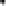 KRÁLOVOPOLSKÁ, a.s.Ing. Tomáš Hřešil ředitel odboru Energetika KRÁLOVOPOLSKÁ, a.s.KRÁLOVOPOLSKÁ, a.s.Křižíkova 2989/68a, Královo Pole, 612 OO Brno, lč: 46347267, DIČ: cz46347267, www.kralovopolska.czTel.: +420 532 04 1600, Fax: +420 532 04 1059, E-mail: info@kralovopolska.czStřední škola F. D. Roosevelta Brno, příspěvková organizaceStřední škola F. D. Roosevelta Brno, příspěvková organizaceStřední škola F. D. Roosevelta Brno, příspěvková organizaceStřední škola F. D. Roosevelta Brno, příspěvková organizaceKRÁLOVOPOLSKÁ, a sHromadná k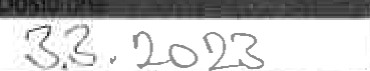 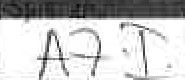 KRÁLOVOPOLSKÁ, a sHromadná kči. SŠFDROC)4Ylči. SŠFDROC)4Ylči. SŠFDROC)4YlSk. zn. 'lnuta:KRÁLOVOPOLSKÁ, a sHromadná kPočet 'Btu/5tran:Počet svuzkü) při Oh:Počet 'Btu/5tran:Počet svuzkü) při Oh:Počet 'Btu/5tran:Počet svuzkü) při Oh:Zprac vatKRÁLOVOPOLSKÁ, a sHromadná kVyřizuje: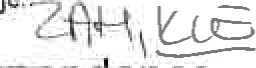 Vyřizuje:Vyřizuje:Vyřizuje:KRÁLOVOPOLSKÁ, a sHromadná k